AG15 Compact HunterDate ___________________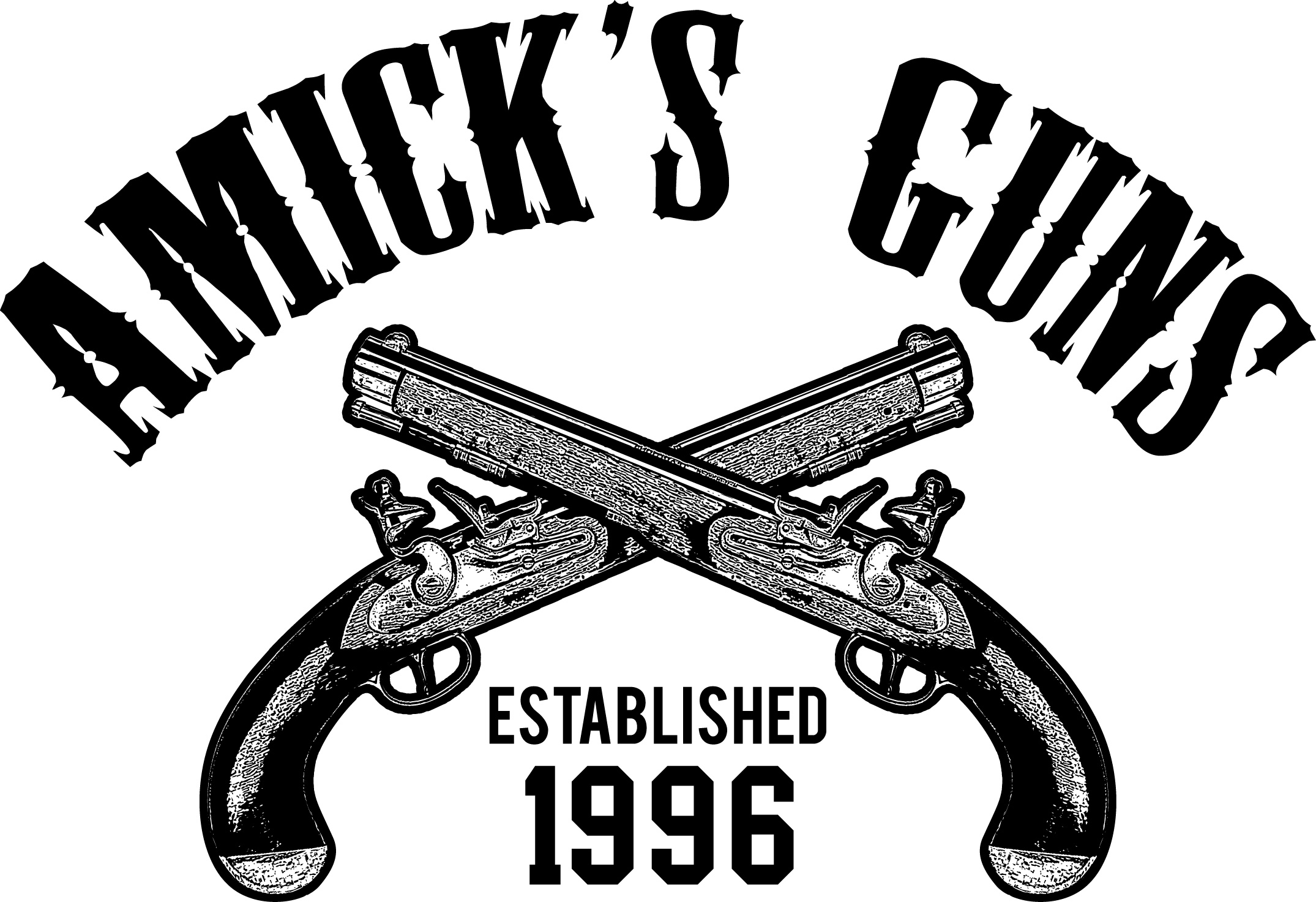 Name______________________________________________Address ____________________________________________City, State, Zip _______________________________________Phone # ____________________________________________Email ______________________________________________Notes:ProductCostOrderAG-15 Compact  Hunter  Base $1099.00 300 Blackout$0Upgrade Options: MuzzleAAC Blackout 51T Flash Hider$105.00Pineapple Muzzle Brake$50.00TPI Competition Muzzle Brake$75.00Upgrade Options: Stocks and GripsMagpul PRS$250.00VLTOR Enhanced Mod Stock$95.00Luth- AR Adjustable Stock$200.00ERGO Grip$25.00Upgrade Options: TriggersTimney Trigger$242.00Geissle Two Stage Enhanced Trigger$200.00Upgrade Options: AccessoriesBlack Aces Po’Boy Suppressor$199.00Burris PEPR Mount$95.00  (34mm $135)Aero Precision Mounts$85.00 (34mm $105)10 Round Magazine (Extra)- Magpul$14.00 ea30 Round Magazine (Extra) Magpul$15.00 eaUpgrade Options: Hydrographic Dip/PaintingHydrographic Dip (Rifle Only)$350.00Cerakote One Color$200.00Cerakote Two Colors$250.00Total CostTax (7%)DepositBalance